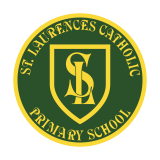 After-School Clubs 2023-2024 (Autumn Term)St Laurence’s Catholic Primary School NewsletterFriday 8th September 2023‘Developing our gifts and talents for the good of all’Dates for your diaryMonday 11th September – Nursery 30 hour children start, Year One CLC workshopsThursday 14th September – Kirkby Football League – game 1 at All SaintsMonday 18th September – School Book Fair, Coffee Afternoons start, AM/PM Nursery startWednesday 20th September – Year 6 EFC TournamentThursday 21st September – Class 6S Play in a day,  6pm Maricourt Open Evening Friday 22nd September – Class 6L Play in a day, Feel Good FridayMonday 25th September - AM/PM Nursery startTuesday 26th September Buddy Assembly at 9.15am Thursday 28th September – 7.30pm Adult Baptism meeting in church with Fr SeanMonday 3rd October – Harvest Mass ,   3.30pm Year 6 Secondary Form helpTuesday 4th October - 3.30pm Year 6 Secondary Form helpTo all our children and families… Have a lovely weekend. Stay safe and well.Mrs Carroll-McKevitt and all the staff of St Laurence’s School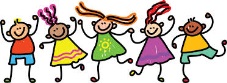 Monday TuesdayWednesdayThursdayFridayYear 4/5/63.15pm Table Tennis Club(Mr Grant/Mr Cushion)Year 23.15pm Football Club(Mr Gibson)Year3/4/5/63.15pm Retro Games Club(Miss Birch)Years 5/611.30am Cross Country(Miss Carroll) Years 4/5/63.15pm Science Club (Mr Biggs)Year 3 3.15pm EITC Football Club(Steven McCluskey)Years 5/611.30am Cross Country(Miss Carroll )Year 4/5/6Dance(Tammy)Year 412.00pm Cross Country(Miss Carroll)Year 5/63.15pm Football Club(Mr Grant)KS23.15pm Minnie Vinnies (MissBrannegan)Year 3/4 3.15pm Football (Mr Folksman)Year 412.00pm Cross Country(Miss Carroll)